FAMILY RELATIONSHIPS STUDY GUIDE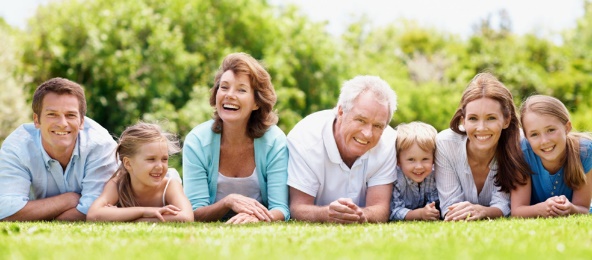 Name: __________________________________Period: ________What Is A Relationship?An ____________________ between two or more people.Who Does A Family Relationship Involve?  _______________________________________________________________________________________________________________________________________________________________________________Roles/Responsibilities of Teenagers____________________________________________________________________________________________________________________________________________Ways to Strengthen Family RelationshipsShowing ______________________Giving ________________________Being ______________________Spending ___________________________Building _____________________________Utilizing ______________________________________Practicing ________________________________________Ways to Destroy Family RelationshipsRefrain from ________________________________Withholding ______________________________________________ certain family membersUsing _________________________________________________________________ from familyPersonal Reflection: How is your personal attitude and behavior affecting your family?  Take a few moments and write down your thoughts.Freedom vs. Responsibility If you want more _______________, you must be more________________.Freedom Wanted____________________________________________________________________________________________________________Responsibility Required____________________________________________________________________________________________________________Responsibility, Trust and FreedomBeing responsible ___________________________.Trust gains you ______________________.______________________________ with your freedom builds more trust.If you are _____________, you will have more _______________________.Maslow’s Hierarchy of NeedsDeveloped by _______________________, a psychologist researching human _____________________ and _______________________.______________________ must be met before any others can be achieved.As teens grow and mature, they become more __________________ to provide their _______________________.Teens can help meet the __________________________ of others in the family.Physical Needs________________________________________________________________________________________________________________________________________________________________________________________________________________________________Safety Needs________________________________________________________________________________________________________________________________________________________________________________________________________________________________Love and Belonging Needs________________________________________________________________________________________________________________________________________________________________Esteem Needs________________________________________________________________________________________________________________________________________________________________________________________________________________________________Self-Actualization NeedsRealizing personal ______________________Self-__________________________Seeking ______________________________Pursuing peak ________________________What are Traditions?______________________________ you participate in over and over again.Traditions can be ___________________ and are ________ to each family.Why are Traditions Important?Provides a __________________________Strengthens ____________________________Offers _________________________Opportunity to __________________________Chance to pass on ____________________________Connects the _________________________Creates _____________________________